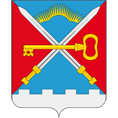 СОВЕТ ДЕПУТАТОВ СЕЛЬСКОГО ПОСЕЛЕНИЯ АЛАКУРТТИ  КАНДАЛАКШСКОГО РАЙОНАТРЕТЬЕГО СОЗЫВА                                                                РЕШЕНИЕ                                             от «19» декабря 2017 года                                                                                                      № 400О повестке дня пятьдесят первого заседания Совета депутатов сельского поселения Алакуртти Кандалакшского района третьего созывана основании открытого голосования Совет депутатовсельского поселения АлакурттиКандалакшского районаРЕШИЛ:1. О принятии проекта бюджета сельского поселения Алакуртти Кандалакшского района на 2018 год во втором чтении.2. О бюджете сельского поселения Алакуртти Кандалакшского района на 2018 год.3. Об утверждении Положения об осуществлении международного межмуниципального сотрудничества сельского поселения Алакуртти Кандалакшского района.4. О внесении изменений в решение Совета депутатов  сельского поселения Алакуртти Кандалакшского района от 22.12.2016 № 312 «О бюджете сельского поселения Алакуртти Кандалакшского района на 2017 год» (в ред. решений Совета депутатов сельского поселения Алакуртти Кандалакшского района от 28.03.2017 № 332, от 06.06.2017 № 341, от 22.06.2017 № 353,  от 21.07.2017 № 363, от 27.09.2017 № 375, от 21.11.2017 № 381, от 14.12.2017 № 395).Глава сельского поселения Алакуртти                                                              А.О. Владимиров